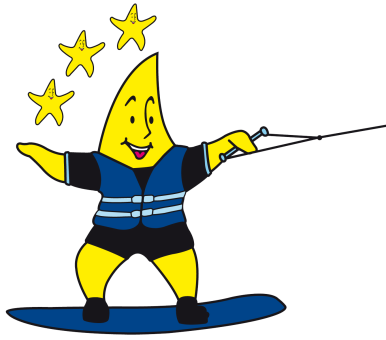 NR Training:		 	Naam trainer(s):		Datum & uur:		 	Namen piloot/copiloot:		NaamDroogtrainingOp het waterOpmerkingen / evaluatie